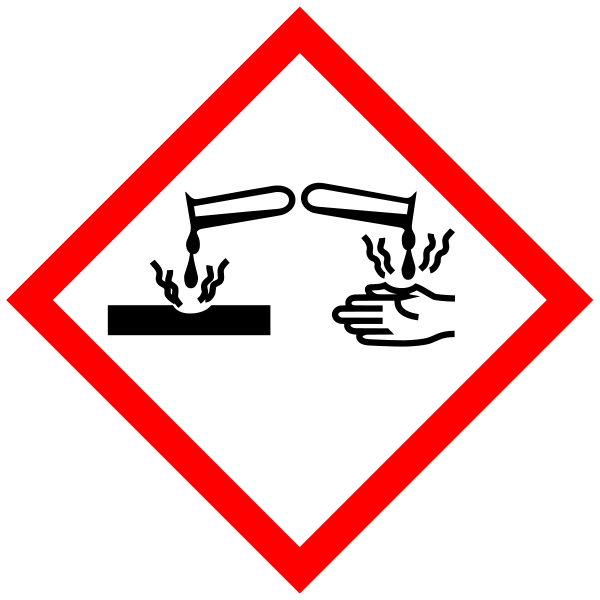 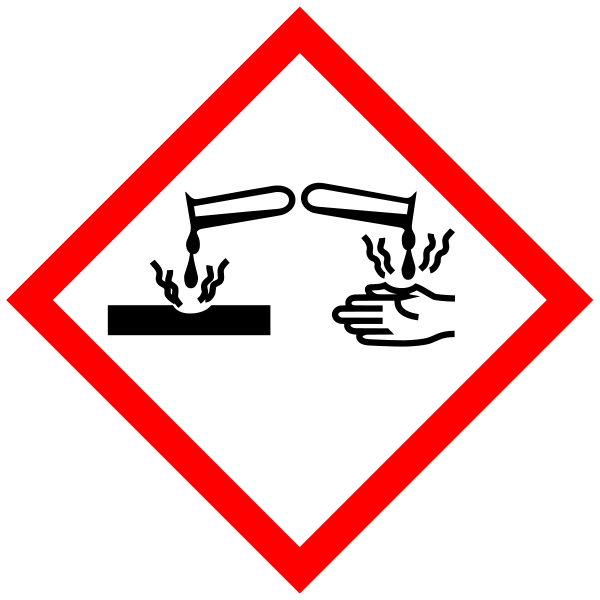 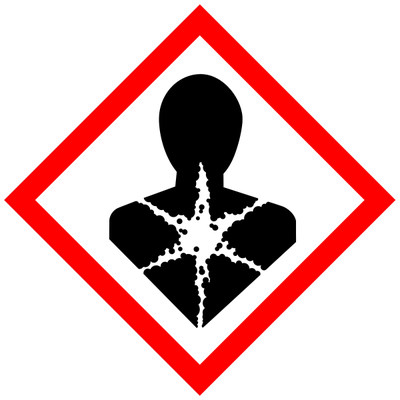 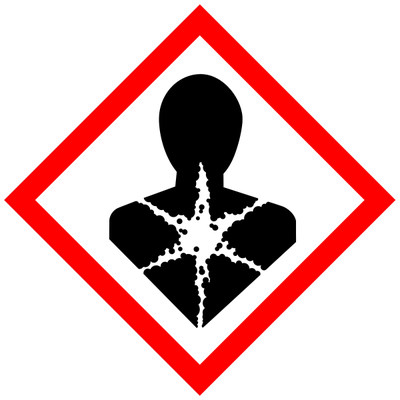 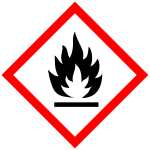 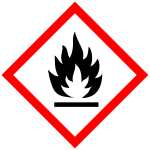 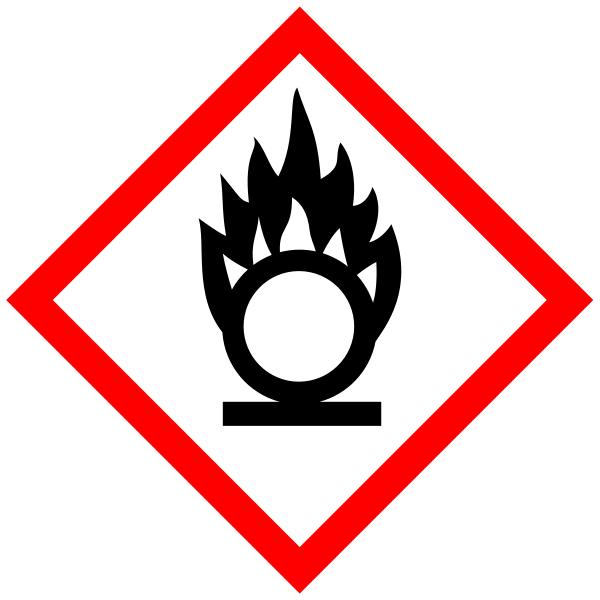 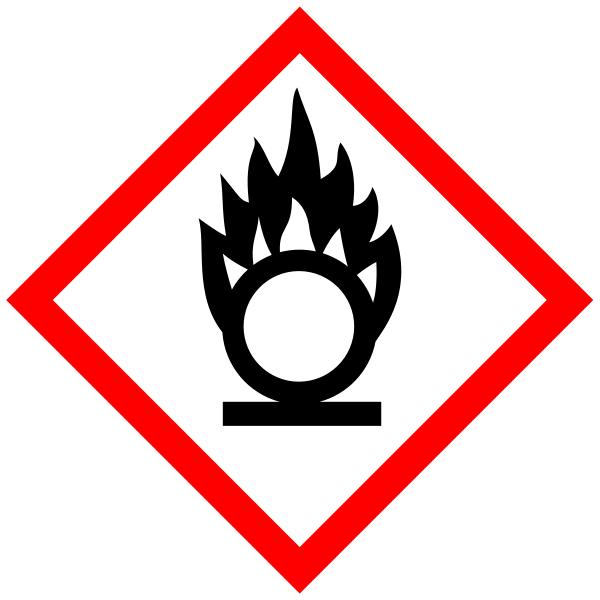 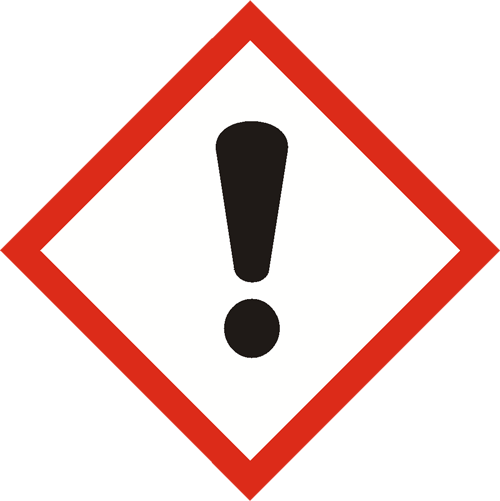 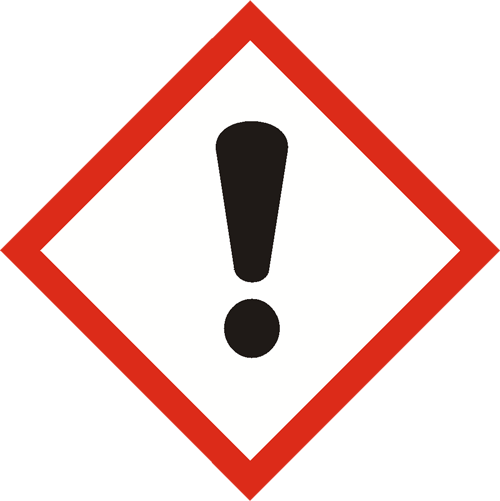 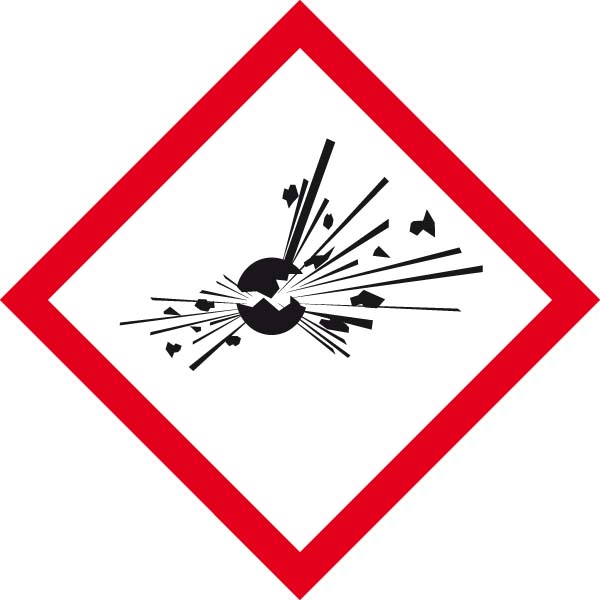 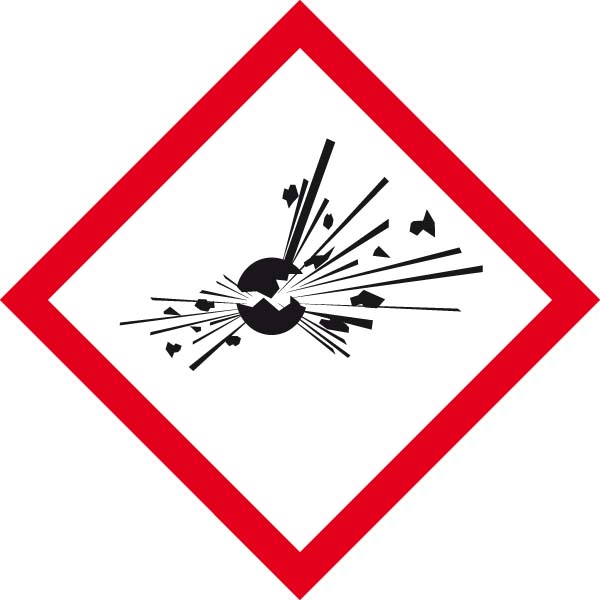 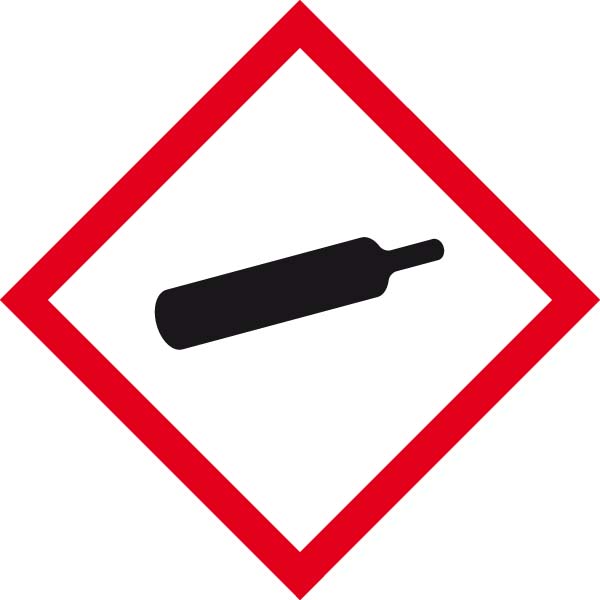 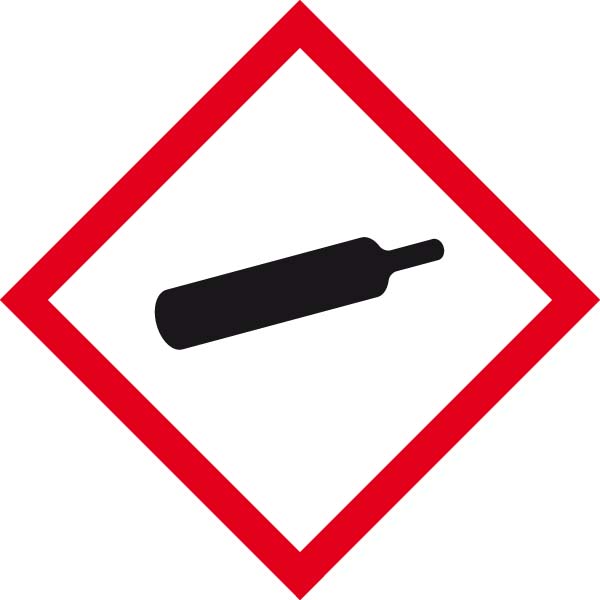 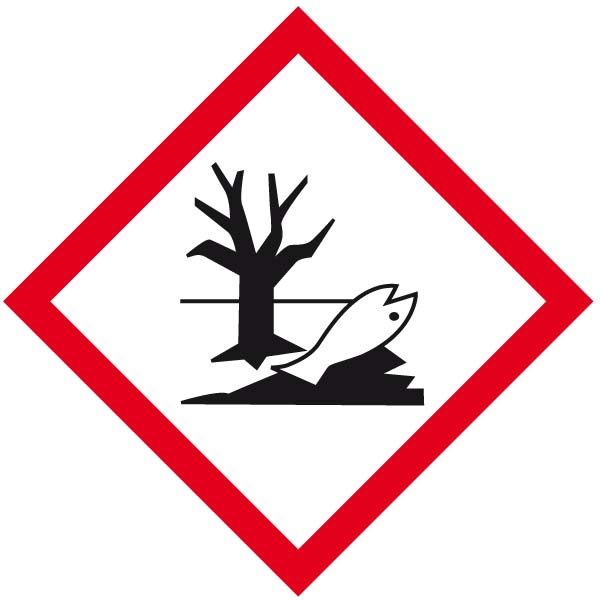 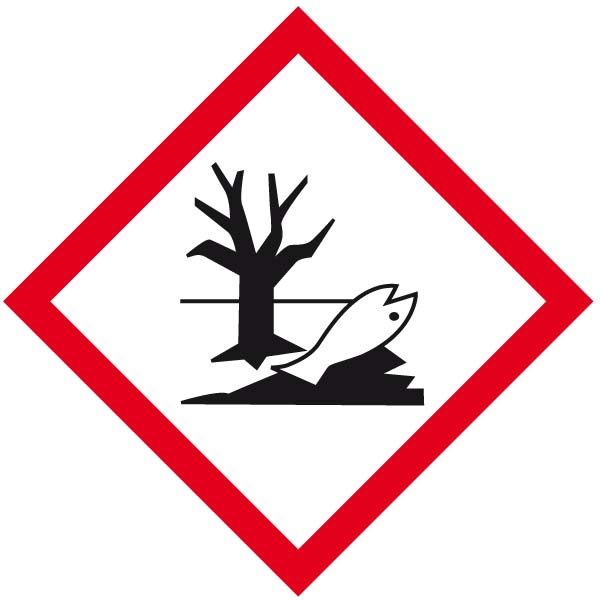 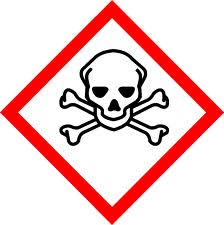 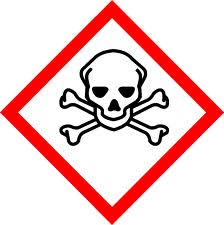 KwartetMateriaal: 36 kwartetkaartenDoel van het spel: Het is de bedoeling door slim te spelen en te vragen zoveel mogelijk setjes van vier kaarten te verzamelen, de kwartetten. Door goed op te letten bij andere beurten kun je achterhalen wie welke kwartetkaarten heeft. Degene met de meeste kwartetten wint.Voorbereiding: Elk kwartet bestaat uit 4 verschillende kaarten:1 Symboolkaart met het betreffende gevarensymbool op.1 Preventiekaart met de preventieve maatregelen op.1 Uitlegkaart met de uitleg van de betekenis van het symbool.1 Voorbeeldkaart met voorbeelden van stoffen met dit symbool.De kaarten worden op een hoopje in het midden van de tafel gelegd. Elke speler neemt 4 kaarten uit de hoop. Aantal spelers: 2-8Verloop van het spel:Als je aan de beurt bent, vraag je aan één van de andere spelers een kaart die je niet hebt. Dit moet dan wel een kaart zijn van een kwartet waarvan je zelf minimaal een kaart in je hand hebt. Noem de naam van het kwartet en vraag naar de kaart die je wilt hebben. (bijvoorbeeld: “Jan heb jij van de giftige stoffen de Symboolkaart?”) Als de speler die kaart heeft, dan moet hij deze aan je afgeven en mag je doorgaan met kaarten vragen. Dit mag aan dezelfde of een andere speler. Heeft de speler de gevraagde kaart niet dan raap je een kaart van het hoopje en is de volgende speler aan de beurt. . Als je een setje van vier kaarten hebt, roep je 'Kwartet!' en leg je de vier bij elkaar horende kaarten voor je neer op tafel. Je mag dan vier nieuwe kaarten rapen en je beurt verder uit spelen. Als de kaarten van de hoop op zijn, dan speel je het spel gewoon verder zonder dat je een kaart moet rapen. Het spel is ten einde als alle kwartetten gevormd zijn. De speler met de meeste kwartetten is de winnaar. Gebruik in de lesJe zou dit spel in een hoekenwerk over veiligheid kunnen inpassen. Samen met de andere spelletjes die je kan vinden in deze hoek. Dit zou kunnen dienen als verder inoefenen van de gevarensymbolen of als herhaling. Omdat de gevarensymbolen altijd gekend moeten zijn, kan je dit spel het hele jaar door spelen. Als er een groepje leerlingen sneller klaar is met een practicum of wanneer een groepje leerlingen sneller klaar is met wat oefeningen. 